Ege Jornal of Medicine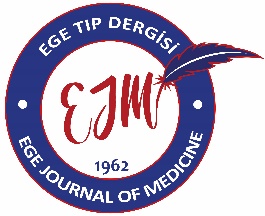 COPYRIGHT TRANFER FORMWe, the authors with the names below, declare that we take an active role in the planning, conducting and analyzing of the data in addition to writing this article and accepting all responsibility for this study. Our article is a valid study. We all reviewed the final version of the article and found it suitable for publication. Neither this article nor any other work of similar content has been published or sent for publication anywhere. If necessary, we also guarantee to send all data related to the article to the editors.If Ege Medical Journal evaluates and publishes this article, we declare and accept that we have transferred all copyrights related to the article to Ege Medical Journal.As the authors, we undertake that the authors and the members of the editor and editorial board of Ege Medical Journal do not have any responsibility for the rights to be filed by third parties due to copyright infringement. In addition, we undertake that there are no criminal elements or unlawful statements in the article, that no illegal materials and methods are used during the research, that we have obtained all legal permissions and that we comply with ethical rules.* All authors' ORCID ID information will be added. This number is available free of charge at http://orcid.org.Manuscript title: Corresponding author’s;Corresponding author’s;Corresponding author’s;Name, surname:Address:Phone.E-mail:Signature:Author Name, SurnameDateORCID ID*Signature1.2.3.4.5.6.7.8.9.10.